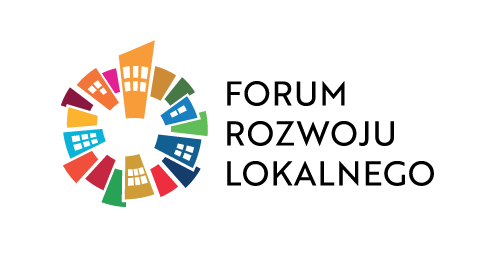 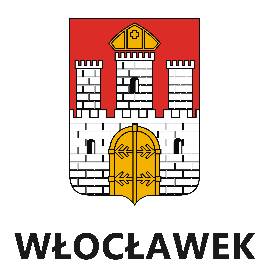 CYKL SEMINARIÓW„URUCHOMIENIE ENDOGENNYCH POTENCJAŁÓW WARUNKIEM ROZWOJU MAŁYCH I ŚREDNICH MIAST”XXXI  SEMINARIUM Kryzys klimatyczny i energetyczny w mieście - komunikacja kryzysowa i modele reagowania
13 grudnia 2022 r.10:45- 11:00Logowanie się do systemu on-line 11:00– 11:10Powitanie uczestników i wprowadzenie do seminarium 11:10 – 11:20OTWARCIE KONFERENCJIMAREK WOJTKOWSKI, prezydent Włocławka MACIEJ AULAK, Ministerstwo Funduszy i Polityki Regionalnej  ANDRZEJ PORAWSKI, dyrektor Biura Związku Miast Polskich11:20 –11:55Zrozumieć transformację energetycznąMarcin Popkiewicz, popularyzator nauki o klimacie, ekspert programu "Ciepło Cię widzieć"11:55-12:15Transformacja energetyczna Włocławka: najlepsze praktyki, rozwiązania które działają i przynoszą oszczędności - kazusy dla gmin)Krzysztof Kukucki, zastępca prezydenta Miasta Włocławek,Sebastian Górka, energetyk miejski w UM Włocławek, ekspert programu "Ciepło Cię widzieć"12:15-12:25Społeczny aspekt programu "Ciepło Cię widzieć" i rola współpracy międzysektorowej w walce z kryzysem Dominik Cieślikiewicz, Prezes Zarządu Fundacji Ładowarka, koordynator programu "Ciepło Cię widzieć"12.25 -12.55      IV.      Empatyczna komunikacja kryzysowa dla miast i gmin. Konkretne procedury i działania, które należy wdrażać w czasie kryzysuAndrzej Godewski,  doradca PR, ekspert programu "Ciepło Cię widzieć"12:55-13.40Debata – otwarte pytania onlinePrezydent Marek WojtkowskiSebastian Górka,  energetyk miejski w UM Włocławek, ekspert programu "Ciepło Cię widzieć"Dominik Cieślikiewicz, Prezes Zarządu Fundacji Ładowarka, koordynator programu "Ciepło Cię widzieć"Moderowanie Zdzisław Czucha, ekspert ZMP13.40ZAKOŃCZENIE SEMINARIUM – Marek Wojtkowski, prezydent miasta Włocławek